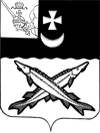 БЕЛОЗЕРСКИЙ МУНИЦИПАЛЬНЫЙ РАЙОН ВОЛОГОДСКОЙ ОБЛАСТИП О С Т А Н О В Л Е Н И ЕГЛАВЫ БЕЛОЗЕРСКОГО МУНИЦИПАЛЬНОГО РАЙОНАОт  29.04.2019  № 46Об установлении на территории районаособого противопожарного режима          В связи с установлением  теплой  сухой погоды на территории района, в соответствии со статьей 30 Федерального закона от 21 декабря 1994 года № 69-ФЗ «О пожарной безопасности», статьями 6 и 19 закона области от 7 мая 2007 года № 1593-ОЗ «О пожарной безопасности в Вологодской области» и в связи с повышением пожарной безопасности на территории районаПОСТАНОВЛЯЮ:1.Установить  на территории района с 30 апреля по 15 мая 2019 года особый противопожарный режим (за исключением земель лесного фонда).2. В целях недопущения распространения пожаров от палов травы на земли населенных пунктов рекомендовать главам городского и сельских поселений:а) обеспечить на закрепленной территории чрезвычайное усиление требований к населению по выполнению первичных мер пожарной безопасности;б) обеспечить очистку и беспрепятственный проезд к противопожарным водоемам;в) разместить наглядную агитацию (цветное исполнение, размер не менее формата А-4) во всех торговых точках и общественных зданиях, а также на информационных стендах в многоквартирных домах и в населенных пунктах.г) организовать распространение среди населения противопожарных памяток.3. Начальнику управления образования района (Разумовская А.А.) организовать еженедельное проведение  занятий  по  пожарной безопасности в образовательных организациях района.4. Контроль за исполнением настоящего постановления оставляю за собой.5. Настоящее постановление подлежит опубликованию в районной газете «Белозерье» и размещению на официальном сайте Белозерского муниципального района в информационно-телекоммуникационной сети «Интернет».     Глава района:                                                            Е.В. Шашкин